KLASA:URBROJ:Stubičke Toplice, _________				-   N A C R T   -Na temelju čl. 66. Zakona o gospodarenju otpadom (Narodne novine br. 84/2021) i 25. st. 1. t. 16. Statuta Općine Stubičke Toplice (Službeni glasnik Krapinsko-zagorske županije broj 16/09, 9/13, 15/18 i 7/21), Općinsko vijeće Općine Stubičke Toplice na svojoj __ sjednici, održanoj dana ______________. godine, donijelo je sljedećuODLUKUo izmjeni Odluke o načinu pružanja javne usluge sakupljanja komunalnog otpadana području Općine Stubičke TopliceČlanak 1.U Odluci o načinu pružanja javne usluge sakupljanja komunalnog otpada na području Općine Stubičke Toplice (Službeni glasnik Krapinsko-zagorske županije br. 4/22), u članku 9. stavak 1. točka 1. riječi „najmanje jednom tjedno“ zamjenjuju se riječima „tri puta mjesečno“. Članak 2.Ova Odluka stupa na snagu osmog dana od dana objave u Službenom glasniku Krapinsko-zagorske županije.PREDSJEDNIK OPĆINSKOG VIJEĆAOPĆINE STUBIČKE TOPLICETomislav MlinarićObrazloženjeSukladno odredbi članka 11. Zakona o pravu na pristup informacijama (Narodne novine broj 25/13, 85/15 i 69/22) tijela državne uprave, druga državna tijela, jedinice lokalne i područne (regionalne) samouprave i pravne osobe s javnim ovlastima dužne su provoditi savjetovanje s javnošću pri donošenju općih akata odnosno drugih strateških ili planskih dokumenta kad se njima utječe na interese građana i pravnih osoba. Savjetovanje se provodi u trajanju od 30 dana.U članku 66. stavku 1.Zakona o gospodarenju otpadom (Narodne novine br. 84/2021) propisano je da predstavničko tijelo jedinice lokalne samouprave o načinu pružanja javne usluge donosi odluku koja sadrži najmanju učestalost odvoza otpada prema područjima.Općinsko vijeće Općine Stubičke Toplice na svojoj 5. sjednici, održanoj dana 9. veljače 2022. godine, donijelo je Odluku o načinu pružanja javne usluge sakupljanja komunalnog otpada na području Općine Stubičke Toplice (Službeni glasnik Krapinsko-zagorske županije br. 4/22).Predlaže se izmijeniti učestalost odvoza miješanog komunalnog otpada tako da se umjesto dosadašnjih najmanje jednom tjedno propiše odvoz tri puta mjesečno.Pozivamo zainteresiranu javnost da sudjeluje u ovom savjetovanju svojim komentarima, primjedbama i prijedlozima koji se podnose putem priloženog obrasca za sudjelovanje.Početak savjetovanja: 04.12.2023. (objavljeno na www.stubicketoplice.hr) Završetak savjetovanja: 03.01.2024.KLASA: 363-01/21-01/90URBROJ: 2140-27-2-23-1Stubičke Toplice, 04.12.2023.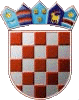 REPUBLIKA HRVATSKAKRAPINSKO-ZAGORSKA ŽUPANIJAOPĆINA STUBIČKE TOPLICEOPĆINSKO VIJEĆE